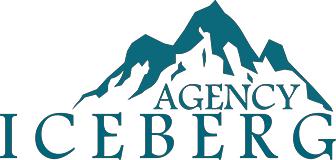          Contrat de sponsoringGSM :	E-mail :Adresse :Nous nous engageons à être*Sponsor:Pack Naming  20 000DHTPack Platinium 15 000DHTPack Gold         10 000DHTPack Silver        5000 DHT Paiement au nom d’Iceberg Agency*50% à la commande *50% 10 Jours avant l’événement………………..le…………………..Cachet &signatureNous vous prions de bien vouloir remplir cette fiche et de nous la retourner sur :Contact@icebergagency-tunisie.com.tnIceberg Agency Rue Cherif Essoussi 4000 Sousse -Tél 73222421/97229130Raison SocialResponsable :Code TVA :Téléphone :